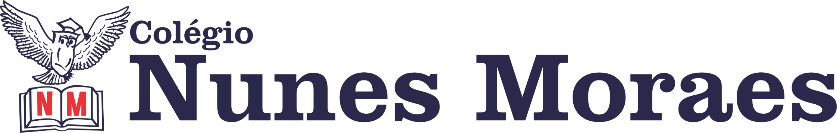 AGENDA DIÁRIA 3º ANO, 11 DE MAIO1ª AULA: PORTUGUÊSPráticas de Produção Textual: Capítulo 7.         Objetos de conhecimento: Carta pessoal.Aprendizagens essenciais: Planejar e produzir, autonomamente, uma carta pessoal.Atividades propostas: Atividade de revisão.2ª AULA: EXTRA3ª AULA: MATEMÁTICACapítulo 07: Ganhar e perder.             Pág.: 52 a 55.Objetos de conhecimento: Adição e subtração.Aprendizagens essenciais: Utilizar as propriedades das operações e o valor posicional como recursos que agilizam os cálculos de adição e subtração.Atividades propostas: Aperte o passo p.52 e 53.Atividade para casa: Mais atitude p.54 e 55.4ª AULA: CIÊNCIASCapítulo 07: Como vivem os animais?              Pág.: 31 a 35.     Objetos de conhecimento: Formas de locomoção dos animais.Aprendizagens essenciais: Identificar características sobre o modo de locomoção dos animais.Atividades propostas: Ler e descobrir p.31; Investigue p.32 e 33; Para relembrar p.34 e 35.Bons estudos e uma ótima quarta-feira!